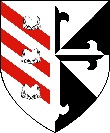 FORMULAIRE DE DEMANDE D’INSCRIPTIONANNEE 2019 – 2020, Quadrimestre : 1 (septembre – janvier)   Pour un contrat de 5 moisCOORDONNEES :Pour chaque année de votre parcours universitaire, veuillez indiquer l’établissement, le type d’étude, l’année suivie et les résultats obtenus (exemple : 2018-2019 : UCL, ingénieur civil, 2e Bac – distinction) :Etude prévue en 2019-2020 : Postulez-vous pour (charges et internet compris) :Une chambre individuelle pour une personne, salle de douche privée au prix de 390 euros/mois			 					OUI / NONUn studio (chambre plus mezzanine) pour une personne, salle de douche privée au prix de 450 euros/mois 								OUI / NONUne petite chambre individuelle, avec la salle de douche à partager pour trois personnesau prix de 340 euros/mois								OUI / NONUn studio pour deux personnes, à partager, aux prix de 300 euros/mois			OUI / NONAvez-vous bien pris connaissance du Règlement d’Ordre Intérieur, le Chartre du Collège et les Conditions Générales du Collège Albert le Grand et dans le cas d’acceptation de votre demande, vous engagez-vous à les respecter ?	OUI /NONAfin que votre demande soit prise en compte, veuillez joindre à ce formulaire :Une lettre de motivation (1 page maximum)Une lettre de recommandationUne copie de la carte d’identité ou du passeport Une copie de l’inscription ou carte étudiant   Une copie du permis de séjour (pour les non UE) ou visa étudiant Année universitaireUniversitéType d’étudeL’année suivieRésultat obtenu 2018 – 2019 2017 – 20182016 – 2017